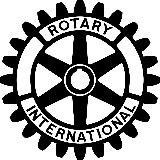 Rotary Club of North CantonBoard of Director’s Agenda1:00 pm ArrowheadDate: September 21, 2023     In attendance: Paul Beinlich, Joan Cauley, John Clark, Brent Fatzinger, Darren Faye,                                                           Dennis Huffman, Sandi Lang, Matt Leunberger,  Jeff Pelot, Chaz Price, Ben WheelerMinutes from last month’s Board meeting:Motion to approve – B. Wheeler 2nd – P. Beinlich, all in favorPresident’s remarks:Service volunteers for Silent Watch for Veterans on Sept. 23rd at 1pm,15 minutes each volunteer, meet outside Macy’s court areaFall clean-up workday at Light After Loss Location old Berkshire swim club, club 2023-24 district grant recipientMyRotary.org – who has editing authorization?Treasurer’s Report (Jeff P.):  Expenses – Sideliners ad, Arts in Stark, NC Cares, Stark Pet Food PantryRevenue – Finance Committee – Avenues of Service:Club Service: Paul BNo reportPrograms: Sandi  L.Spirit Luncheon October 21* Challenge between Jackson and North Canton Historical Societies, invite someone from NCr Historical SocietyThanksgiving November 16thFoundation Program (M. Leuenberger) and PHF awardsHoliday Luncheon December 14thEntertainment needed (Storyteller?)Membership: Jeannine S.Social Night at Walther’s Twins Tavern, 10/12Extend invitation to non-attending club membersCommunity Service/Flags: Brent F. – Some flags taken down before 9/11Vocational Service: Chaz P.No reportFoundation: Matt LeuenbergerProgram 11/16International Youth Service: Dan L.No reportChili Open: Ben W.Sponsor levels updated, need everyone’s involvementNeed new Reverse Raffle coordinatorOld Business: New BusinessBoard members call existing members regarding attending weekly meetingsNext Board Meeting: October 19, 2023 at 1:00pm at ArrowheadAdjournment                                                                              